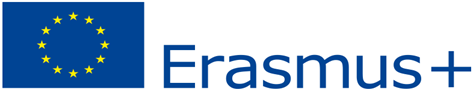 Projekt „Pomóż sobie!” nr 2023-1-PL01-KA122-SCH-000129674 realizowany przez Zespół Szkolno-Przedszkolny nr 1/ Szkołę Podstawową nr 6 im. M. Kopernika w Zduńskiej Woliwspółfinansowanego w ramach programu Unii Europejskiej Erasmus+ _________________________________________________________________________________________________________________Załącznik nr 5 do Regulaminu rekrutacji uczniów do uczestnictwa w projekcie „Pomóż sobie!” realizowanym w Zespole Szkolno – Przedszkolnym nr 1/ Szkole Podstawowej nr 6 im. M. Kopernika w Zduńskiej Woli Zasady uczestnictwa [imię i nazwisko ucznia] w krótkotrwałej mobilności edukacyjnej (wyjeździe zagranicznym) i działaniach realizowanych w ramach projektu „Pomóż sobie!”
współfinansowanego w ramach programu Unii Europejskiej Erasmus+I. INFORMACJE OGÓLNE ORAZ CEL MOBILNOŚCIProjekt „Pomóż sobie!”, w której planowana jest krótkotrwała mobilność edukacyjna  (wyjazd zagraniczny) ucznia współfinansowanego w ramach programu Unii Europejskiej Erasmus+.Przedsięwzięcie realizowane jest przez Zespół Szkolno – Przedszkolny nr1/ Szkoła Podstawowa nr6 z siedzibą w Zduńskiej Woli, ul. Złota 67.W mobilności odbywającej się w terminie określonym w pkt II.1 weźmie udział grupa 26 uczniów wraz z 4 opiekunami.Celem strategicznym odbywającej się w ramach przedsięwzięcia mobilności będzie włączanie i różnorodność poprzez  rozwijanie kompetencji kluczowych w zakresie kompetencji społecznych, osobistych i kulturowych, rozumienia i korzystania z informacji i wielojęzyczności.Uczeń biorący udział w mobilności nie ponosi kosztów finansowych w związku z jej realizacją. Koszty uczestnictwa w mobilności ponadnarodowej ucznia pokrywa Zespół Szkolno-Przedszkolny nr1/Szkoła Podstawowa nr 6. Środki finansowe pochodzą z projektu „Pomóż sobie!” realizowanego w ramach programu Unii Europejskiej Erasmus +.Mobilność odbędzie się we współpracy z Platon M.E.P.E. Ganochora 60150 Katerini, Grecja.II.  CZAS TRWANIA I ZASADY MOBILNOŚCIMobilność z dniami na podróż rozpocznie się [dd.mm.rrrr] i zakończy się [dd.mm.rrrr]. Jako finansowany okres mobilności rozumie się czas trwania wyjazdu zagranicznego, uwzględniający dzienny harmonogram zajęć merytorycznych w wymiarze 6-8 h, oraz maksymalnie jeden dzień na podróż bezpośrednio przed rozpoczęciem okresu zajęć merytorycznych i maksymalnie jeden dzień na podróż następujący bezpośrednio po zakończeniu okresu zajęć merytorycznych.  Działania merytoryczne w projekcie rozpoczną się [dd.mm.rrrr] i zakończą się [dd.mm.rrrr], tym samym finansowany okres mobilności to 12 dni (finansowany okres mobilności z dniami na podróż).Szczegółowy harmonogram wyjazdu zagranicznego uwzględniający dni podróży, stanowi załącznik II do niniejszego dokumentu.Potwierdzeniem odbycia mobilności przez ucznia będzie imienne zaświadczenie (certyfikat) zawierające datę rozpoczęcia i zakończenia mobilności (działań merytorycznych), cel wyjazdu podpisane przez organizację przyjmującą oraz instytucję wysyłającą.Organizacja wysyłająca (szkoła) zapewni uczniowi podróż z siedziby organizacji wysyłającej do miejsca przyjazdu – siedziby instytucji przyjmującej i z powrotem oraz ubezpieczenie, pełne wyżywienie i zakwaterowanie w [miejsce zakwaterowania ucznia].III.  WARUNKI UCZESTNICTWA W MOBILNOŚCIUczeń został wybrany do realizacji działań projektowych w tym do odbycia mobilności ponadnarodowej na podstawie złożonej karty zgłoszenia ucznia. Zakwalifikowany do odbycia mobilności uczeń zobowiązany jest do uczestnictwa we wszystkich działaniach realizowanych w organizacji przyjmującej, wypełnienia wszelkiej dokumentacji dotyczącej potwierdzenia uczestnictwa w prowadzonych aktywnościach oraz wszystkich działaniach służących prawidłowej realizacji projektu „Pomóż sobie!” Do obowiązków ucznia należeć będzie:A.  udział w obowiązkowym etapie przygotowania do mobilności w wymiarze określonym przez szkołę, we wskazanym przez szkołę miejscu i przeprowadzonym przez osoby o odpowiednich kwalifikacjach. Etap przygotowawczy będzie odbywał się w terminie [termin ustala szkoła];B. udział i realizacja działań określonych w harmonogramie mobilności ponadnarodowej odbywającej się w  Platon M.E.P.E. Ganochora 60150 Katerini, Grecja;C. udział w obowiązkowym procesie ewaluacji (badaniu) określonym przez szkołę w formie imiennego arkusza samooceny,  którego celem jest sprawdzeniu poziomu samoświadomości uczestnika projektu przed i po mobilności w zakresie poniższych pytań i stwierdzeń:Oceń swoje umiejętności komunikacyjne w języku angielskim.Oceń stan swojej kondycji psychicznej. Czy denerwujesz się przebywający w nieznanym, nowym miejscu? Oznacz w skali 1-5 (gdzie 1 oznacza słabo, a 5 bardzo dobrze) jak radzisz sobie z wymienionymi emocjami: starch, niepewność, wyobcowanie, agresja, smutek, lęki.	Czy znasz elementy piramidy zdrowego żywienia? Czy potrafisz powiedzieć, w jaki sposób aktywność fizyczna wpływa na Twoją kondycję psychiczną? Czy potrafisz wymienić negatywne skutki oddziaływania mediów społecznościowych na Twoje zdrowie psychiczne? Jak dobrze radzisz sobie z planowaniem dnia i organizacją przestrzeni życiowej? Znam zasady segregacji odpadów.Wiem, czym są działania proekologiczne w moim codziennym życiu.IV.  ZASADY DOFINANSOWANIACałkowity koszt udziału ucznia w mobilności w tym: podróż, zakwaterowanie, wyżywienie i ubezpieczenie pokrywa Zespół Szkolno-Przedszkolny nr1/Szkoła Podstawowa nr 6 im. Mikołaja Kopernika.Wsparcie finansowe dla ucznia na okres mobilności wynosi łącznie [kwota] PLN, przy czym:na podróż z siedziby organizacji wysyłającej do miejsca przyjazdu – siedziby organizacji przyjmującej uczniowi przysługuje dofinansowanie w wysokości [kwota] PLN. Stawka obejmuje podróż w obie strony i pokrywa koszty związane z dojazdem na miejsce mobilności ustalonymi środkami transportu;na pobyt za granicą uczniowi przysługuje dofinansowanie w wysokości [kwota] PLN. Dofinansowanie obejmuje koszty wyżywienia, zakwaterowania, transportu lokalnego za granicą, ubezpieczenia oraz wszelkie dodatkowe koszty związane z pobytem za granicą;ewentualne dodatkowe koszty związane z udziałem osób ze specjalnymi potrzebami rozliczane będą na podstawie rzeczywiście poniesionych wydatków. Uczeń otrzyma od organizacji wysyłającej (szkoły) część wsparcia finansowego, o którym mowa w pkt. 2, tj. kwotę [kwota] PLN w formie tzw. kieszonkowego2.Organizacja wysyłająca zapewni odpowiednią jakość i bezpieczeństwo oferowanych usług.Rezygnacja ucznia z uczestnictwa w mobilności po poniesieniu kosztów nie jest możliwa poza sytuacjami niemożliwymi do przewidzenia na etapie złożenia „Karty zgłoszenia ucznia”, tj. wystąpienia przyczyny losowej. W przypadku rezygnacji ucznia z uczestnictwa w mobilności z przyczyn losowych, rodzic/opiekun prawny jest zobowiązany poinformować niezwłocznie organizację wysyłającą (szkołę) o tym fakcie na piśmie wraz z podaniem przyczyny. Takie przypadki będą zgłaszane do FRSE na piśmie przez organizację wysyłającą i podlegają indywidualnemu rozpatrzeniu przez FRSE.W innych przypadkach rezygnacja ucznia z mobilności pociąga za sobą konieczność pokrycia poniesionych już przez szkołę kosztów.V. UBEZPIECZENIE Organizacja wysyłająca (szkoła) zapewni uczniowi biorącemu udział w mobilności ubezpieczenie.Minimalny zakres ubezpieczenia obejmie podstawowe ubezpieczenie zdrowotne, ubezpieczenie 
od odpowiedzialności cywilnej oraz ubezpieczenie od następstw nieszczęśliwych wypadków. [Organizacja wysyłająca zamieści właściwy zapis gwarantujący, że uczeń został poinformowany o zapewnieniu mu zdefiniowanego rodzaju ubezpieczenia]. Poniżej wymienione załączniki stanowią integralną część Zasad:1. Załącznik I Oświadczenie uczestnika przedsięwzięcia2. Załącznik II Harmonogram wyjazdu zagranicznego w ramach Programu Erasmus+Podpisy:…………………………………………………………………….			………………………………………………………….Data i czytelny podpis ucznia	Data i pieczęć instytucji, pieczęć i podpis dyrektora szkoły…………………………………………………………………….Data i czytelny podpis opiekuna prawnego